      Серед  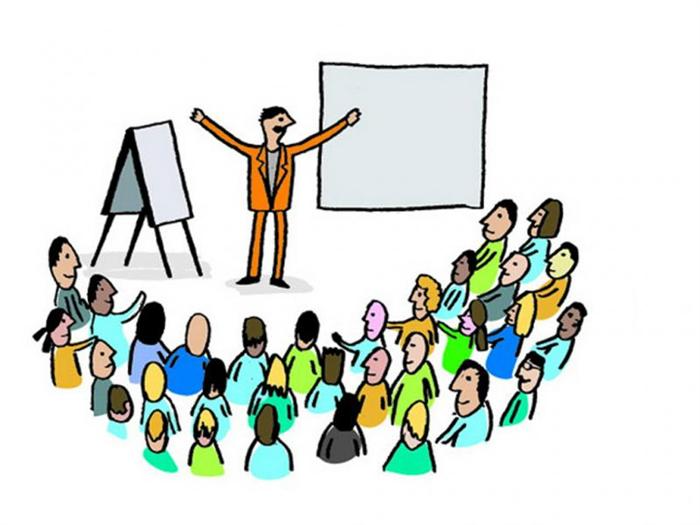        поширених  сьогодні      педагогічних        технологій         виділяється    інтерактивна технологія. Сутність її полягає у тому, що навчальний процес відбувається за умов постійної активної взаємодії всіх учасників навчально-виховного процесу, базується на їх співпраці та взаємонавчанні. Це можливо в повній мірі  за умови впровадження у навчально-виховний процес саме тренінгових технологій. Моделювання життєвих ситуацій, використання ігрових методик, спільне вирішення проблем на основі аналізу - все це  передбачає підготовку дітей до самостійного життя, бо сприяє формуванню атмосфери співробітництва, взаємодії. Діти  вчаться бути демократичними, критично мислити, приймати обґрунтовані рішення.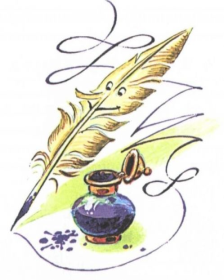 Тренінг - це  форма  групової  роботи, яка забезпечує активну участь і  творчу  взаємодію учасників  між  собою  і з  педагогом (тренером).Є рекомендації щодо застосування тренінгової системи і в навчально-виховному процесі позашкільного закладу. В районному молодіжному центрі тренінги використовуються під час проведення семінарів, засідань методичних об΄єднань, відкритих та виховних заходів. Застосувати тренінги, або його елементи доцільно і в гуртковій роботі.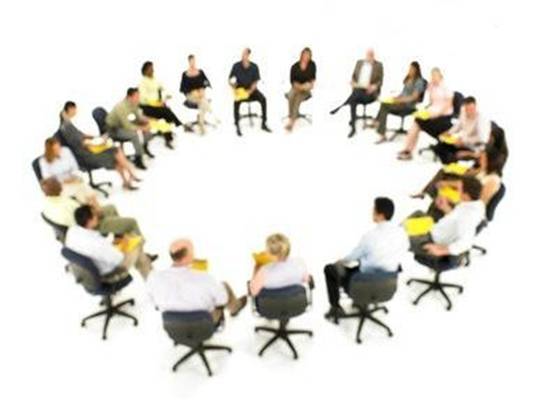 За допомогою тренінгової технології можна перевірити знання гуртківців, поглибити їх; перевірити, наскільки діти вміють застосовувати набуті знання та уміння на практиці, або просто відпочити, використавши ігрову вправу.Вправи як форма тренінгової роботи надзвичайно ефективно допомагають тренеру (керівнику) вирішити основні завдання, що виникають у процесі групового навчання.Вправ існує дуже багато, умовно їх можна класифікувати так:Допомогти в підготовці тренінгів може велика кількість методичної літератури, наукових статей, публікацій в мережі Інтернет. Головне – бажання зробити заняття гуртка не тільки корисним з точки зору набуття нових знань та умінь з декоративно-прикладного мистецтва, а й цікавим, захоплюючим процесом пізнання. 	 Впровадження тренінгових технологій у навчально-виховний процес розвиває життєві навички активного слухання, співпереживання, співробітництва, а також упевненої поведінки і толерантності.  	Практика свідчить, що в тих гуртках, де застосовуються тренінгові технології, вихованці демонструють високий рівень компетентності навчальних досягнень. Діти з середнім рівнем компетентності збагачуються новою інформацією, мають змогу вчасно отримати додаткові пояснення з незрозумілих питань.                Посередній  педагог  розповідає,  гарний педагог  пояснює,  чудовий  педагог демонструє,  а  геніальний – надихає.
                                     Річард БахТренінг дозволяє :Сватівський районний молодіжний центр«СЛОБОЖАНСЬКА ДУХОВНА КРИНИЦЯ ім. М.ЩЕПЕНКА»«Застосування тренінгових технологій в організації навчально-виховного процесу позашкільного  закладу»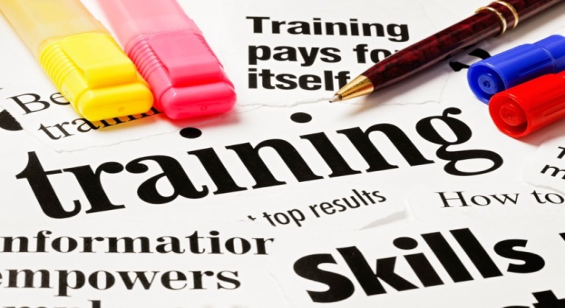 Підготувала методист РМЦ Андрєєва Юлія Миколаївна2014 